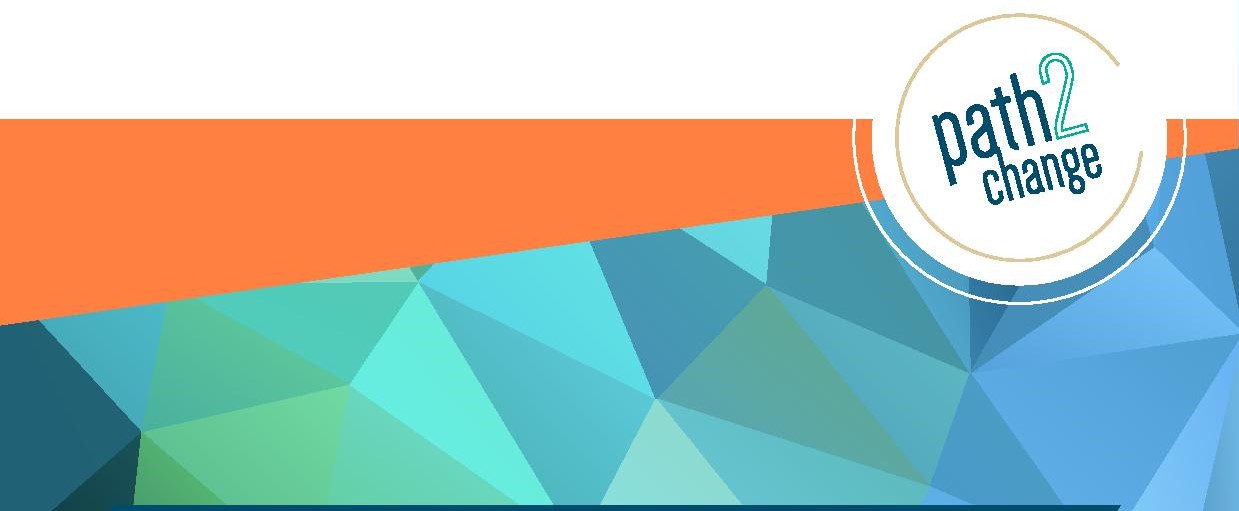 SHS Service Name: 					                                                                Date:    			 Staff Name:  						                  Time:       				  Client entered onto CIMS:       Y  N               Authority from client to release information:  Y  N    Classification of support required:  High  Medium  LowCLIENT DETAILSNAME: 							                           M  F  DOB: 			T-NUMBER:                                                                           CONTACT NUMBER: 				CULTURAL:  Aboriginal  TSI   Other: 							CALD:   Y  N   Country of birth: 			      LANGUAGE AT HOME:  English  Other 			MAIN INCOME SOURCE: 					  CRN NUMBER: 				ACCOMMODATION: (include type Eg: refuges, family, friend, hotel, caravan, tent, sleeping rough, facility, hospital, rehab, etc ) 														MENTAL HEALTH: Diagnosed by a health professional   Y  N   HEALTH:	 Past and/or current issues including diagnosed/undiagnosed mental health issue, allergies, asthma, diabetes, mobility issues 												    																									                                                 		  CURRENT/PAST ISSUES WITH DRUGS/ALCOHOL (TYPE AND FREQUENCY): 																																		LEGAL ISSUES:   AVO  Child Custody  Probation    Other: 							 EDUCATION:Level of school completed: Never attended school  Primary  Year 6  Year 7  Year 8  Year 9  Year 10 Year 11   Year 12 Tertiary education completed:  none  Certificate II  Certificate III  Certificate IV  Diploma  Associate Diploma  Degree  Other       (training or short courses):  																							  GOALS (as identified in case plan): ☐ Access appropriate education and support  ☐ Access to training opportunities and support ☐ Access to employment and support ☐ Be supported to stay engaged in education/training or employment  ☐ Assist to re-engage in education/training or employment  ☐ Access appropriate short courses ☐ Support to access HNSW products such as Private Rental Youth Subsidy   ☐ Other:                                                                                                                      	                 		                                                                                                                                                                                                               	PLEASE ATTACH AN UPDATED CASE PLAN WITH REFERRAL AND EMAIL TOreferral@p2c.org.auOffice Use OnlyDate received: 						    Name   						           Entered onto CIMS  Yes  No  Scanned  Yes  No    Client accepted  Yes  No If No, why?     __________________________________________________________________                 Appointment made with SHS Caseworker and Client?    Yes  No     Date of meeting: 					